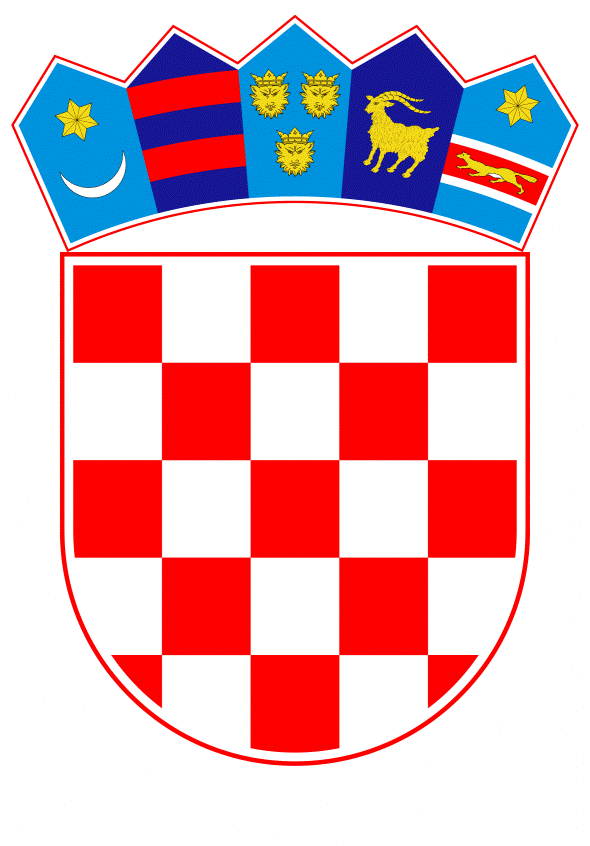 VLADA REPUBLIKE HRVATSKEZagreb, 28. listopada 2021.______________________________________________________________________________________________________________________________________________________________________________________________________________________________PRIJEDLOGNa temelju članka 6. Zakona o minimalnoj plaći (»Narodne novine« broj 118/18), Vlada Republike Hrvatske je na sjednici održanoj ___ listopada 2021. godine donijelaUREDBUO VISINI MINIMALNE PLAĆEČlanak 1.Visina minimalne plaće za razdoblje od 1. siječnja 2022. godine do 31. prosinca 2022. godine utvrđuje se u bruto iznosu od 4.687,50 kuna, odnosno u neto iznosu od 3.750,00 kuna.Članak 2.Ova Uredba objavit će se u Narodnim novinama, a stupa na snagu 1. siječnja 2022. godine.Klasa: _______________Urbroj: ______________Zagreb, ________ listopada 2021.    PREDSJEDNIKmr. sc. Andrej PlenkovićO b r a z l o ž e nj eOdredbom članka 6. Zakona o minimalnoj plaći (Narodne novine, broj 118/18), propisano je da visinu minimalne plaće utvrđuje uredbom Vlada Republike Hrvatske, na prijedlog ministra nadležnog za rad, koji će taj prijedlog dati nakon konzultacija sa socijalnim partnerima, imajući u vidu povećanje udjela minimalne plaće u prosječnoj plaći. Istom je odredbom propisano da se minimalna plaća ne može utvrditi u iznosu manjem od iznosa koji je bio utvrđen za prethodnu godinu.Vlada Republike Hrvatske je Uredbom o visini minimalne plaće („Narodne novine“, broj 51/13) utvrdila visinu minimalne plaće za razdoblje od 1. lipnja 2013. godine do 31. prosinca 2013. godine u bruto iznosu od 2.984,78 kuna, Uredbom o visini minimalne plaće („Narodne novine“, broj 156/13) u bruto iznosu od 3.017,61 kunu za razdoblje od 01. siječnja 2014. godine do 31. prosinca 2014. godine, Uredbom o visini minimalne plaće za 2015. godinu („Narodne novine“, broj 151/14) u bruto iznosu od 3.029,55 kuna, Uredbom o visini minimalne plaće za 2016. godinu („Narodne novine“, broj 140/15) u bruto iznosu od 3.120,00 kuna, Uredbom o visini minimalne plaće za 2017. godinu („Narodne novine“, broj 115/16) u bruto iznosu od 3.276,00 kuna, Uredbom o visini minimalne plaće za 2018. godinu („Narodne novine“, broj 122/17) u bruto iznosu od 3.439,80 kuna, Uredbom o visini minimalne plaće za 2019. godinu („Narodne novine“, broj 109/18) u bruto iznosu od 3.750,00 kuna, Uredbom o visini minimalne plaće za 2020. godinu („Narodne novine“, broj 106/19) u bruto iznosu od 4.062,51 kuna i Uredbom o visini minimalne plaće za 2021. godinu („Narodne novine“, broj 119/20) u bruto iznosu od 4.250,00 kuna, čime je udio minimalne plaće u prosječnoj bruto plaći isplaćenoj u pravnim osobama u Republici Hrvatskoj od siječnja do srpnja 2020. godine tada iznosio 46,29%. Udio bruto minimalne plaće tijekom 2021. godine ima tendenciju pada te za prvih sedam mjeseci 2021. godine iznosi 44,61% iz razloga što je prosječna bruto plaća porasla, a bruto minimalna plaća ostala ista. Stoga je isto uzeto u obzir i prilikom određivanja visine minimalne plaće za 2022. godinu.Stručno povjerenstvo za praćenje i analizu kretanja minimalne plaće (dalje: Povjerenstvo) izradilo je stručnu preporuku uzevši u obzir kretanje udjela minimalne plaće u prosječnoj bruto plaći isplaćenoj u pravnim osobama od siječnja do srpnja tekuće godine, inflaciju, kretanje plaća, kretanje nezaposlenosti i zaposlenosti, demografska kretanja, kretanja produktivnosti rada te ukupno stanje gospodarstva. Posebnu pozornost Povjerenstvo je posvetilo novonastaloj situaciji u gospodarstvu te na tržištu rada uslijed utjecaja pandemije bolesti COVID-19 te njenog utjecaja na rast cijena dobara i usluga, na djelatnosti s niskim plaćama i ugrožene skupine zaposlenih. Nakon provedenih konzultacija sa socijalnim partnerima o visini minimalne plaće za 2022. godinu, na sastanku održanom 8. listopada 2021. godine, a obzirom da socijalni partneri nisu postigli konsenzus oko mogućeg povećanja minimalne plaće, Vlada Republike Hrvatske, uvažavajući argumente oba socijalna partnera, obrazloženu preporuku Povjerenstva, okolnosti vezane za pandemiju bolesti COVID-19 i ukupna kretanja u gospodarstvu u 2021. godini, predložila je da minimalna plaća za 2022. godinu iznosi 4.687,50 kuna u bruto iznosu, odnosno 3.750,00 kuna u neto iznosu,  što je uvećanje iznosa minimalne plaće za 2022. godinu u odnosu na 2021. godinu od 437,50 kuna u bruto iznosu, odnosno 350,00 kuna u neto iznosu.Raspoloživi podaci o kretanju plaća za prvih sedam mjeseci 2021. godine ukazuju na rast bruto i neto plaća. Kada se uspoređuju prosječne bruto plaće od siječnja do srpnja ove godine u odnosu na isto razdoblje prošle godine, vidljiv je rast od 3,77%. Dodatno, prosječna bruto medijalna plaća za srpanj 2021. godine veća je za 2,67% u odnosu na medijalnu bruto plaću za srpanj 2020. godine.Primjenom odgovarajućih mjera za očuvanje radnih mjesta tijekom prethodne, pandemijske godine, uspješno je minimiziran utjecaj epidemije COVID-19 na tržište rada i poslovanje poslodavaca. Navedeno je vidljivo iz trenda rasta broja zaposlenih, ali i rasta prosječne bruto plaće, kao i pozitivnih kretanja u gospodarstvu općenito. Ipak, kretanje cijena dobara i usluga pod utjecajem je globalnih zbivanja te je porast troškova života imao važan utjecaj kod utvrđivanja visine minimalne plaće za narednu kalendarsku godinu. Također, uvidom u kretanje proizvodnosti rada u radno intenzivnim djelatnostima tijekom 2021. godine zabilježen je ukupan rast proizvodnosti na razini prerađivačke industrije od 9,0%. Promatrano prema djelatnostima rast je iznosio 13,1% u području proizvodnje tekstila, 7% u proizvodnji kože i srodnih proizvoda,15,8% u preradi drva i proizvoda od drva i pluta, 5,3% u proizvodnji proizvoda od gume i plastike te čak 26% u proizvodnji metala. Pad je zabilježen samo u proizvodnji odjeće i to za 0,4%.Rast cijena hrane i bezalkoholnih pića, mjereno indeksom potrošačkih cijena, u kolovozu 2021. u odnosu na kolovoz 2020. iznosio je 2,4% a stanovanja, vode, električne energije, plina i ostalih goriva 2%. Ukupne cijene dobara i usluga za osobnu potrošnju u kolovozu 2021. u odnosu na srpanj 2021. u prosjeku su više za 0,2%, a u odnosu na kolovoz 2020., tj. na godišnjoj razini, u prosjeku su više za 3,1%. Prilikom određivanja novog iznosa bruto minimalne plaće posebno se vodilo računa:da se minimalna plaća ne može odrediti u iznosu manjem od iznosa određenog prethodne godineda je prilikom određivanja minimalne plaće prethodne godine njen udio u prosječnoj plaći iznosio 46,29%da je prosječna bruto plaća u RH u prvih 7 mjeseci rasla u odnosu na prethodnu godinuda je cilj ove Vlade do kraja mandata postići udio minimalne plaće u prosječnoj plaći od 50%da je mjerama za očuvanje radnih mjesta minimiziran utjecaj pandemije bolesti Covid-19 na tržite rada, ali i da se globalni utjecaj pandemije odrazio na cijene dobara i usluga.Slijedom navedenoga, predlaže se da se visina minimalne plaće za 2022. godinu utvrdi u bruto iznosu od 4.687,50 kuna (3.750,00 kuna u neto iznosu) što je uvećanje iznosa bruto minimalne plaće u odnosu na 2021. godinu od 437,50 kuna (350,00 kuna u neto iznosu), odnosno 10,29%. Navedenim uvećanjem, udio bruto minimalne plaće u prosječnoj bruto plaći isplaćenoj u pravnim osobama u Republici Hrvatskoj od siječnja do srpnja 2021. godine iznositi će 49,21%, a udio neto minimalne plaće u prosječnoj neto plaći isplaćenoj u pravnim osobama u Republici Hrvatskoj od siječnja do srpnja 2021. godine iznositi će 52,96%. Predlagatelj:Ministarstvo rada, mirovinskoga sustava, obitelji i socijalne politikePredmet:Prijedlog uredbe o visini minimalne plaće za 2022. godinu 